2020-2021 EĞİTİM ÖĞRETİM YILI MART AYI AYLIK PLANI DEĞERLER EĞİTİMİ            İNGİLİZCE            İNGİLİZCE            İNGİLİZCEAYIN RENGİAYIN RENGİAYIN RAKAMIAYIN RAKAMIAYIN RAKAMIAYIN TÜRK BÜYÜĞÜAYIN TÜRK BÜYÜĞÜ GÜVEN*EVİN BÖLÜMLERİ(TEKRAR)               *KIYAFETLER KONUSU(TEKRAR)*EVİN BÖLÜMLERİ(TEKRAR)               *KIYAFETLER KONUSU(TEKRAR)*EVİN BÖLÜMLERİ(TEKRAR)               *KIYAFETLER KONUSU(TEKRAR)                           KIRMIZITURUNCU                           KIRMIZITURUNCU1-5 RAKAMI1-5 RAKAMI1-5 RAKAMI-MEHMET AKİF ERSOY-MEHMET AKİF ERSOY   MÜZİK ETKİNLİĞİ   MÜZİK ETKİNLİĞİ   MÜZİK ETKİNLİĞİOYUN ETKİNLİĞİOYUN ETKİNLİĞİOYUN ETKİNLİĞİOYUN ETKİNLİĞİTÜRKÇE DİL ETKİNLİĞİTÜRKÇE DİL ETKİNLİĞİTÜRKÇE DİL ETKİNLİĞİAKIL VE ZEKÂ*BALTA * HAMSİ KOYDUM TAVAYA*RÜZGAR ESTİ*FİDANLAR AĞACA*RİTİM ÇALIŞMASI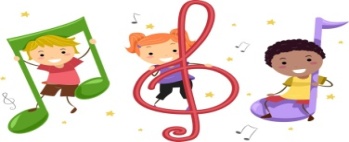 *BALTA * HAMSİ KOYDUM TAVAYA*RÜZGAR ESTİ*FİDANLAR AĞACA*RİTİM ÇALIŞMASI*BALTA * HAMSİ KOYDUM TAVAYA*RÜZGAR ESTİ*FİDANLAR AĞACA*RİTİM ÇALIŞMASI- DİİKAT VE BEDEN KOORDİNASYONU-PONPONLARI TOPLAYALIM -MİNDER YARIŞI OYUNU -GRUP OYUNU-BÜTÜNLEŞTİRİLMİŞ GRUP OYUNU- EGLENCELİ TOP TOPLAMA OYUNU - HAMSİ KOYDUM TAVAYA- BALTA BALTA-ELLER LOBUTTA-PARKUR OYUNU-AYAKLA TOP YAKALAMA OYUNU-MİNİK TIRTIL PARMAK OYUNU -TOPLAR HEDEFE OYUNU -DÜŞÜYORSAK BİR SEBEBİ VAR -DENGE OYUNU -GÜNÜN EGLENCELİ OYUNU- DİİKAT VE BEDEN KOORDİNASYONU-PONPONLARI TOPLAYALIM -MİNDER YARIŞI OYUNU -GRUP OYUNU-BÜTÜNLEŞTİRİLMİŞ GRUP OYUNU- EGLENCELİ TOP TOPLAMA OYUNU - HAMSİ KOYDUM TAVAYA- BALTA BALTA-ELLER LOBUTTA-PARKUR OYUNU-AYAKLA TOP YAKALAMA OYUNU-MİNİK TIRTIL PARMAK OYUNU -TOPLAR HEDEFE OYUNU -DÜŞÜYORSAK BİR SEBEBİ VAR -DENGE OYUNU -GÜNÜN EGLENCELİ OYUNU- DİİKAT VE BEDEN KOORDİNASYONU-PONPONLARI TOPLAYALIM -MİNDER YARIŞI OYUNU -GRUP OYUNU-BÜTÜNLEŞTİRİLMİŞ GRUP OYUNU- EGLENCELİ TOP TOPLAMA OYUNU - HAMSİ KOYDUM TAVAYA- BALTA BALTA-ELLER LOBUTTA-PARKUR OYUNU-AYAKLA TOP YAKALAMA OYUNU-MİNİK TIRTIL PARMAK OYUNU -TOPLAR HEDEFE OYUNU -DÜŞÜYORSAK BİR SEBEBİ VAR -DENGE OYUNU -GÜNÜN EGLENCELİ OYUNU- DİİKAT VE BEDEN KOORDİNASYONU-PONPONLARI TOPLAYALIM -MİNDER YARIŞI OYUNU -GRUP OYUNU-BÜTÜNLEŞTİRİLMİŞ GRUP OYUNU- EGLENCELİ TOP TOPLAMA OYUNU - HAMSİ KOYDUM TAVAYA- BALTA BALTA-ELLER LOBUTTA-PARKUR OYUNU-AYAKLA TOP YAKALAMA OYUNU-MİNİK TIRTIL PARMAK OYUNU -TOPLAR HEDEFE OYUNU -DÜŞÜYORSAK BİR SEBEBİ VAR -DENGE OYUNU -GÜNÜN EGLENCELİ OYUNU        HİKÂYE ETKİNLİKLERİPARMAK OYUNU  BİLMECE SAATİ    -DRAMA 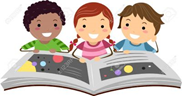         HİKÂYE ETKİNLİKLERİPARMAK OYUNU  BİLMECE SAATİ    -DRAMA         HİKÂYE ETKİNLİKLERİPARMAK OYUNU  BİLMECE SAATİ    -DRAMA -1-5’E KADAR SAYI SIRALMA  -ZEKARA- DİKKATLİ PUZZLE-YER YÖN KAVRAMI - RENKLERE GÖRE LEGOLARI KODLUYORUZ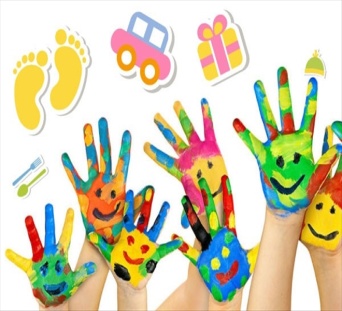 FEN VE DOĞAETKİNLİĞİFEN VE DOĞAETKİNLİĞİMONTESSORİ ETKİNLİĞİMONTESSORİ ETKİNLİĞİMONTESSORİ ETKİNLİĞİSANAT ETKİNLİĞİSANAT ETKİNLİĞİSANAT ETKİNLİĞİBELİRLİ GÜN VE HAFTALARBELİRLİ GÜN VE HAFTALARBELİRLİ GÜN VE HAFTALAR       -KABARTMA TOZU VE SİRKE İLE BALON ŞİŞİRME DENEYİ-DEGİRMEN DENEYİ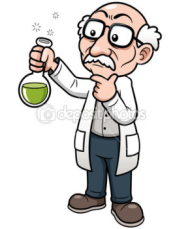 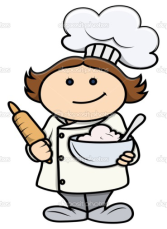        -KABARTMA TOZU VE SİRKE İLE BALON ŞİŞİRME DENEYİ-DEGİRMEN DENEYİ-YARIM ŞEKİLLERİ TAMAMLAMA -GEOMETRİK ŞEKİLLER -İPE BONCUK DİZEREK YILAN TAMAMLAMA-DUYGU ÇALIŞMAMIZ-SAYI VE RENK EŞLEŞTRİME 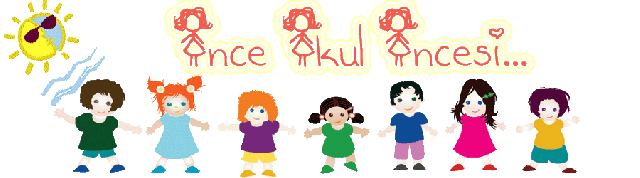 -YARIM ŞEKİLLERİ TAMAMLAMA -GEOMETRİK ŞEKİLLER -İPE BONCUK DİZEREK YILAN TAMAMLAMA-DUYGU ÇALIŞMAMIZ-SAYI VE RENK EŞLEŞTRİME -YARIM ŞEKİLLERİ TAMAMLAMA -GEOMETRİK ŞEKİLLER -İPE BONCUK DİZEREK YILAN TAMAMLAMA-DUYGU ÇALIŞMAMIZ-SAYI VE RENK EŞLEŞTRİME - SEVİMLİ KUŞ-TOPAÇ -ZÜRAFE EL ÇİZİMİ-CAM BOYASI VE ARTIK MATARYEL ŞİŞELERLE VAZO-YEŞİLAY  (YIRTMA YAPIŞTIRMA)-ARTAN RENKLİ FON KARTONLARI -8 MART (ÇİCEK BOYAMA)-18 MART PROJE ÇALIŞMASI -KÜTÜPHANE HAFTASI (SULU BOYAMA)- SEVİMLİ KUŞ-TOPAÇ -ZÜRAFE EL ÇİZİMİ-CAM BOYASI VE ARTIK MATARYEL ŞİŞELERLE VAZO-YEŞİLAY  (YIRTMA YAPIŞTIRMA)-ARTAN RENKLİ FON KARTONLARI -8 MART (ÇİCEK BOYAMA)-18 MART PROJE ÇALIŞMASI -KÜTÜPHANE HAFTASI (SULU BOYAMA)- SEVİMLİ KUŞ-TOPAÇ -ZÜRAFE EL ÇİZİMİ-CAM BOYASI VE ARTIK MATARYEL ŞİŞELERLE VAZO-YEŞİLAY  (YIRTMA YAPIŞTIRMA)-ARTAN RENKLİ FON KARTONLARI -8 MART (ÇİCEK BOYAMA)-18 MART PROJE ÇALIŞMASI -KÜTÜPHANE HAFTASI (SULU BOYAMA)   -18 MART ÇANAKKALE ZAFERİ -8 MARTDÜNYA KADINLAR GÜNÜ-İSTİKLAL MARŞI KABULU-KÜTÜPHANE HAFTASI-YEŞİLAY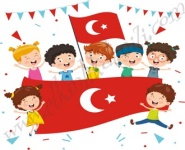    -18 MART ÇANAKKALE ZAFERİ -8 MARTDÜNYA KADINLAR GÜNÜ-İSTİKLAL MARŞI KABULU-KÜTÜPHANE HAFTASI-YEŞİLAY   -18 MART ÇANAKKALE ZAFERİ -8 MARTDÜNYA KADINLAR GÜNÜ-İSTİKLAL MARŞI KABULU-KÜTÜPHANE HAFTASI-YEŞİLAYDEĞERLİ VELİMİZ;SALI GÜNLERİMİZ, SAĞLIKLI YİYECEK PAYLAŞIM GÜNÜDÜR.(KURUYEMİŞ VEYA MEYVE)                                                                                                                                                            BİLGİNİZE SEVGİLERİMİZLE                                                                                                                                                                                          MELTEM GÖKGÖZDEĞERLİ VELİMİZ;SALI GÜNLERİMİZ, SAĞLIKLI YİYECEK PAYLAŞIM GÜNÜDÜR.(KURUYEMİŞ VEYA MEYVE)                                                                                                                                                            BİLGİNİZE SEVGİLERİMİZLE                                                                                                                                                                                          MELTEM GÖKGÖZDEĞERLİ VELİMİZ;SALI GÜNLERİMİZ, SAĞLIKLI YİYECEK PAYLAŞIM GÜNÜDÜR.(KURUYEMİŞ VEYA MEYVE)                                                                                                                                                            BİLGİNİZE SEVGİLERİMİZLE                                                                                                                                                                                          MELTEM GÖKGÖZDEĞERLİ VELİMİZ;SALI GÜNLERİMİZ, SAĞLIKLI YİYECEK PAYLAŞIM GÜNÜDÜR.(KURUYEMİŞ VEYA MEYVE)                                                                                                                                                            BİLGİNİZE SEVGİLERİMİZLE                                                                                                                                                                                          MELTEM GÖKGÖZDEĞERLİ VELİMİZ;SALI GÜNLERİMİZ, SAĞLIKLI YİYECEK PAYLAŞIM GÜNÜDÜR.(KURUYEMİŞ VEYA MEYVE)                                                                                                                                                            BİLGİNİZE SEVGİLERİMİZLE                                                                                                                                                                                          MELTEM GÖKGÖZDEĞERLİ VELİMİZ;SALI GÜNLERİMİZ, SAĞLIKLI YİYECEK PAYLAŞIM GÜNÜDÜR.(KURUYEMİŞ VEYA MEYVE)                                                                                                                                                            BİLGİNİZE SEVGİLERİMİZLE                                                                                                                                                                                          MELTEM GÖKGÖZDEĞERLİ VELİMİZ;SALI GÜNLERİMİZ, SAĞLIKLI YİYECEK PAYLAŞIM GÜNÜDÜR.(KURUYEMİŞ VEYA MEYVE)                                                                                                                                                            BİLGİNİZE SEVGİLERİMİZLE                                                                                                                                                                                          MELTEM GÖKGÖZDEĞERLİ VELİMİZ;SALI GÜNLERİMİZ, SAĞLIKLI YİYECEK PAYLAŞIM GÜNÜDÜR.(KURUYEMİŞ VEYA MEYVE)                                                                                                                                                            BİLGİNİZE SEVGİLERİMİZLE                                                                                                                                                                                          MELTEM GÖKGÖZDEĞERLİ VELİMİZ;SALI GÜNLERİMİZ, SAĞLIKLI YİYECEK PAYLAŞIM GÜNÜDÜR.(KURUYEMİŞ VEYA MEYVE)                                                                                                                                                            BİLGİNİZE SEVGİLERİMİZLE                                                                                                                                                                                          MELTEM GÖKGÖZDEĞERLİ VELİMİZ;SALI GÜNLERİMİZ, SAĞLIKLI YİYECEK PAYLAŞIM GÜNÜDÜR.(KURUYEMİŞ VEYA MEYVE)                                                                                                                                                            BİLGİNİZE SEVGİLERİMİZLE                                                                                                                                                                                          MELTEM GÖKGÖZDEĞERLİ VELİMİZ;SALI GÜNLERİMİZ, SAĞLIKLI YİYECEK PAYLAŞIM GÜNÜDÜR.(KURUYEMİŞ VEYA MEYVE)                                                                                                                                                            BİLGİNİZE SEVGİLERİMİZLE                                                                                                                                                                                          MELTEM GÖKGÖZ